Reunión virtual del Consejo Asesor de Educación Especial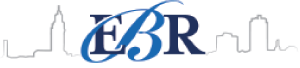 Jueves 21 de abril del 20226:00 p.m.- 7:30 p.m.El Consejo Asesor de Educación Especial (SEAC) llevará a cabo una reunión virtual el jueves 21 de abril del 2022. El vinculo para unirse a la reunión, aparece en la parte inferior de esta página. Si los padres de familia tienen preguntas o preocupaciones que les gustaría discutir, pueden mandarlas a dgreen85@ebrschools.org a no mas tardar de dos (2) días antes de la reunión. Si no se reciben antes de la reunión, la sala estará abierta para preguntas durante un período de tiempo designado. Cada persona tendrá dos (2) minutos para dirigirse al consejo. Tenga en cuenta que el consejo tiene la opción de no contestar todas las preguntas en ese momento y es posible que tenga que aplazar la respuesta y / o responder por correo electrónico. El Consejo Asesor de Educación Especial (SEAC) se reunirá tres (3) veces por año. Las fechas son 25 de enero, 21 de abril, y 13 de octubre del 2022.  Todas las reuniones serán de 6:00 a 7:30 PM. Se invoca a los miembros de la comunidad, incluyendo padres de estudiantes con discapacidades inscritos en el Sistema Escolar de East Baton Rouge Parish, a comunicarse con los miembros de SEAC para compartir información y temas de interés general para consideración del consejo. La información de contacto del comité de SEAC es la siguiente: Dr. Janet Harris, Presidente de comisión SEAC- janetharris@ebrschools.orgAdrian Deschamps		addeschamp@gmail.comTia Edwards		         	tia@tedwardsconsulting.net	Angela Harmon			harmonab0809@gmail.comApril Hampton			lpn32p@yahoo.comDr. Ashley Argrave		aargrave@ebrschools.orgAshlyn Harrison			aharrison6@ebrschools.orgJosephine Idusuyi			jlusuyi@ebrschools.org	Anitra Walker			awalker@ebrschools.org Cynthia Chesterfield		cchesterfield@fhfgbr.org Vinculo de la reunion: Join Zoom Meetinghttps://zoom.us/j/92169555195?pwd=a29ZS2FnNmtPVUJCSFhMVUJXUjRYQT09Meeting ID: 921 6955 5195Passcode: gsn7ig